Rusza Projekt "Fabryka szans". Zapraszamy osoby niepracujące oraz pozostające bez zatrudnienia w wieku powyżej 29 lat, z terenu województwa Świętokrzyskiego znajdujące się w szczególnej sytuacji na rynku pracy, które są bezrobotne, poszukujące pracy (pozostające bez zatrudnienia) lub bierne zawodowo w tym zarejestrowane w Powiatowym/Miejskim Urzędzie Pracy jako bezrobotne, należące co najmniej do jednej z poniższych kategorii: osoby po 50 roku życia, kobiety, osoby z niepełnosprawnościami, osoby długotrwale bezrobotne, osoby z niskimi kwalifikacjami, osoby sprawujące opiekę nad osobą zależnąpowracające na rynek pracy po zakończonym okresie sprawowania opieki.do udziału  w Projekcie "Szansa dla Młodych"W ramach Projektu oferujemy uczestnikom bezpłatne wsparcie w postaci:- Szkoleń zawodowych
- Poradnictwa zawodowego
- Pośrednictwa pracy
- Finansowanie 3-miesięcznego stażu zawodowegoOrganizator projektu zapewnia podczas całego udziału w projekcie, dla każdego                            z uczestników, wsparcie finansowe w  wysokości 6053,30 PLN brutto w formie:atrakcyjnego stypendium szkoleniowego i stypendium stażowegozwrotu kosztów dojazdu i materiałów dydaktycznychPlanowane szkolenia w ramach projektu: Kierowca operator wózków jezdniowychZapisy ZDZ Skarżysko-Kamienna ul. Metalowców 54Tel. 41 253 04 83 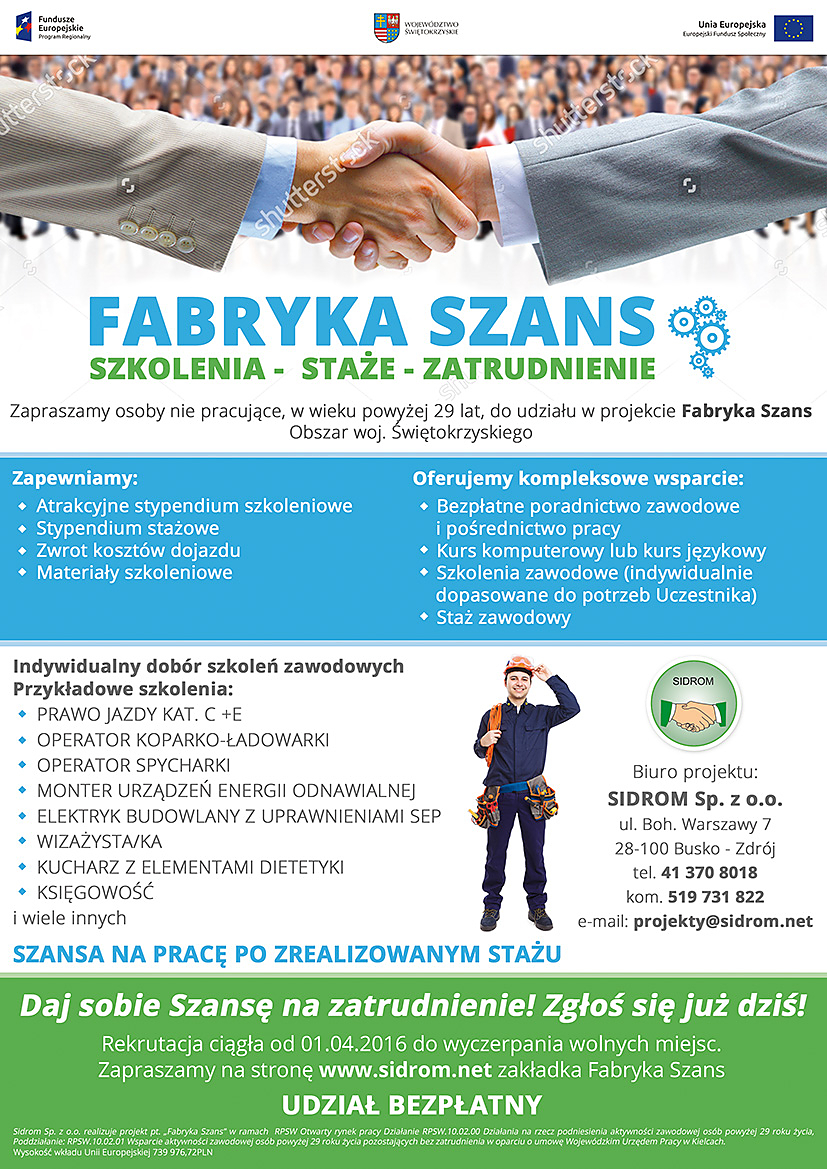 